臺灣醫事繼續教育學會課程簡介創造愛與關懷的自由空間─通用設計【課程簡介】    近年來，使用者經驗（User Experience，簡稱UX）逐漸被重視，促使「以使用者為中心」的思考模式在國際間越來越炙手可熱，且世界人口結構的急速高齡化，使得構築老年人、特殊族群和一般族群的人性化共生社會已是當務之急，「擴大適用族群」的設計觀，更被企業發展成為新的市場競爭策略。因此，歐美的職能、物理治療師與其他醫療人員參與多元化產業（如：公共空間、居住空間、教學設計、網路科技、生活用品…）的研發、市調越來越常見，世界職能治療師聯盟（WFOT）更明定通用設計是治療師重要的工作領域。　　而在臺灣，目前「通用設計」領域醫療界伙伴較少耕耘，導致我們現在在公共場合能接觸到的設計幾乎很少有治療師的參與，也因此在建築師、設計師的「通用設計」訓練裡，有許多是身心障礙者的體驗課程；但事實上，透過與助人工作者和特殊使用者對話可以更有效益！另一方面來說，跨界合作帶來專業釋放意味著「身價也會跟著跨產業」，近期已有治療師協力規劃旅館空間，或是與科技業合作研發產品，因為將專業普及至民眾生活，其價值就不是以醫療體制下的健保、自費行情來衡量，而是為社會帶來的影響力！　　臺灣通用設計（Universal Design，簡稱UD）第一品牌──「財團法人自由空間教育基金會」成立近十年，參與制定無障礙相關政策、企業顧問諮詢、通用住宅認證、通用設計競賽、通用產品百科、通用教育講座、國際交流…等推廣活動不遺餘力；現期望作為跨領域合作的橋樑，帶動通用設計產業發展，協助「以特殊使用者為中心」之助人工作者具備相關知能。　　本課程將深入淺出地介紹通用設計理論與實務、國內外發展、市場機會以及初階實作，為學員打造通用設計知能基礎，未來將媒合市場需求與學員需求開設進階工作坊，以廣博的同理心開創臺灣產業新局。歡迎大家在講座中與講者多多交流，或許您的專業長才將可在不同產業開創藍海！【主辦及協辦單位】主辦單位臺灣醫事繼續教育學會財團法人自由空間教育基金會中山醫學大學語言治療與聽力學系高雄醫學大學醫學系生理學科協辦單位中華健康促進暨兒童發展協會高雄市語言治療師公會社團法人高雄市職能治療師公會社團法人高雄市物理治療師公會台北市職能治療師公會台中市職能治療師公會【上課時間與地點】◆ 高雄場2015 年 06 月 07日（星期日）08：30～17：00 高雄醫學大學 濟世大樓CS302教室 （807高雄市三民區十全一路100號）◆ 台中場2015 年 06 月 14日（星期日）08：30～17：00 中山醫學大學 正心樓0112教室（40201台中市南區建國北路一段110號）◆ 台北場2015 年 06 月 21日（星期日）08：30～17：00國立臺灣大學 博雅教學館102教室 （10617台北市大安區羅斯福路四段1號）高雄醫學大學  場地配置圖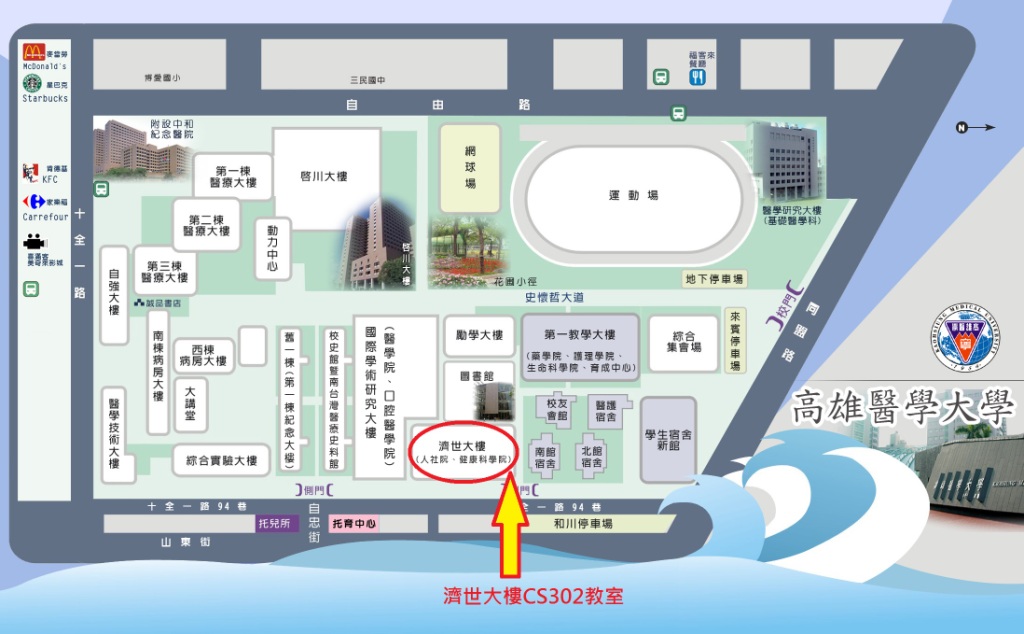 中山醫學大學  場地配置圖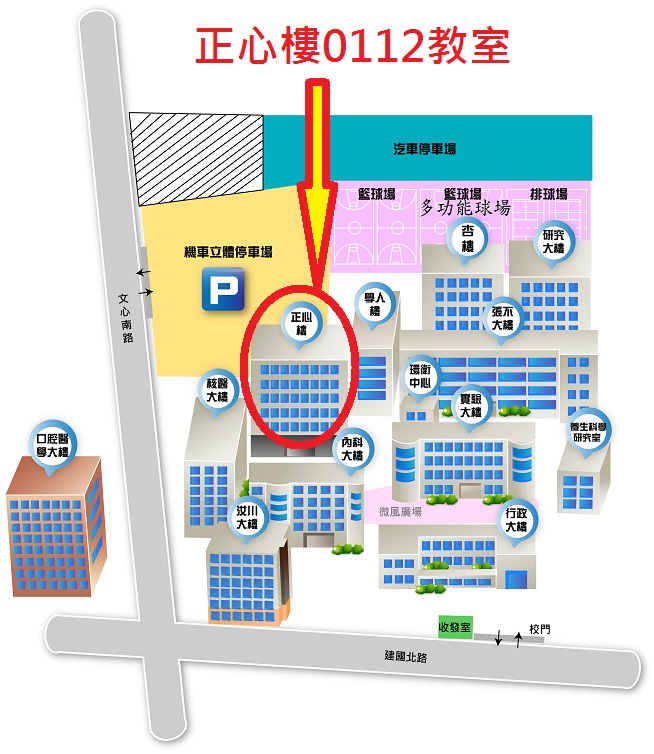 國立台灣大學  場地配置圖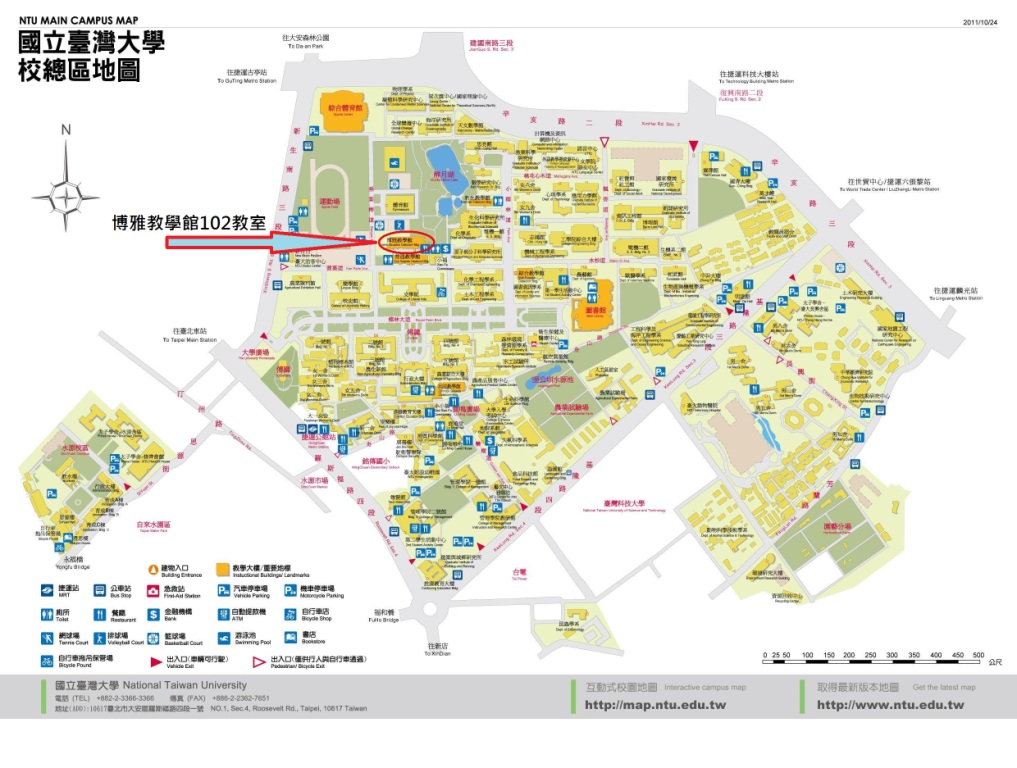 【課程表】【講師簡介】【報名費用】報名網址：https://www.beclass.com/rid=173782e55085bd79bd6f本會會員會員1000元，非會員1200元，六人集體報名800元請匯款至國泰世華銀行鳳山分行（013）帳號026-03-100379-1（戶名：臺灣醫事繼續教育學會施富強）* 集體報名者請"個別匯款"，並提供匯款帳號後五碼* 本會會員定義為臺灣醫事繼續教育學會會員，歡迎向本會提出申請  http://css6.ok6.cc/tme/member.php  目前入會免入會費、104年常年會費【學分申請】職能治療師(生)、物理治療師(生)、語言治療師、聽力師、專科護理師、護理師護士、臨床心理師、諮商心理師、社會工作師繼續教育積分申請中。【報名員額】一律線上報名，請先繳費再網路報名，報名時請填入匯款帳號後5碼。錄取名單由主辦單位視報名情況決定，請自行上網查看。報名截止：上課日期前3日下午五點繳費截止：上課日期前3日下午五點錄取公告：學會網頁公告【注意事項】1. 因故無法參加者，恕無法退回報名費，若欲變更參與研習人員，請於研習3日前來信告知。2. 本課程將提供午餐予學員享用。為響應節能減碳政策，請自行攜帶環保杯。3. 有任何問題請來電0905232889 職能治療師 汪維平臺灣醫事繼續教育學會82148高雄市路竹區竹南里延平路57號  連絡電話 07-6965136 分機 260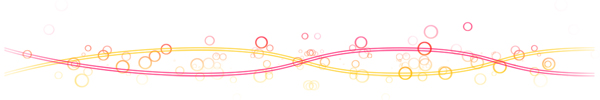 創造愛與關懷的自由空間─通用設計唐峰正董事長、江婕瑋職能治療師、王湘淳老師 主講課程時間及地點:2015.06.07 (日) 08:30–17:00 高雄醫學大學 濟世大樓CS302教室2015.06.14 (日) 08:30–17:00 中山醫學大學 正心樓0112教室2015.06.21 (日) 08:30–17:00 國立臺灣大學 博雅教學館102教室報名金額：本會會員會員1000元，非會員1200元，六人集體報名800元報名網頁： https://www.beclass.com/rid=173782e55085bd79bd6fhttps://www.beclass.com/rid=173782e55085bd79bd6f（一）	報名截止：上課日期前3日下午五點（二）	繳費截止：上課日期前3日下午五點（三）	錄取公告：學會網頁公告匯款帳號：國泰世華銀行鳳山分行（013）帳號026-03-100379-1（戶名：臺灣醫事繼續教育學會施富強）* 本課程一律線上報名，請先繳費再網路報名，報名時請填入匯款帳號後五碼，錄取名單由主辦單位視報名情況決定，請自行上網查看。* 集體報名者請"個別匯款"，並提供匯款帳號後五碼。* 有任何問題請來電0905232889職能治療師 汪維平~~~最新資訊請至學會FACEBOOK粉絲團按  喔~~~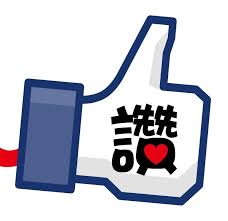 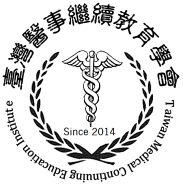 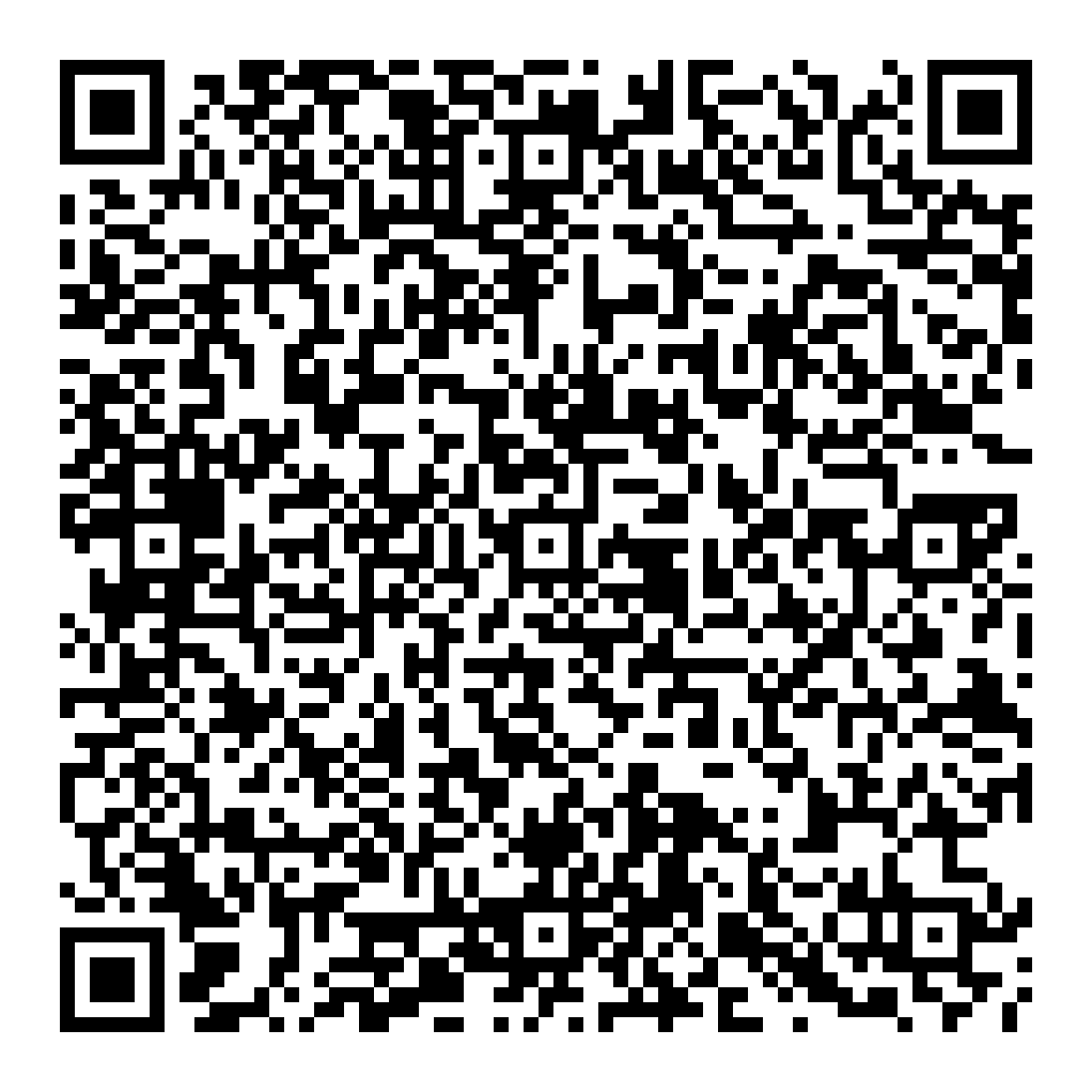 創造愛與關懷的自由空間─通用設計課程時間表08:30～08:50報到08:50～10:30通用設計之源流、相關法規及產業現況10:30～10:40休息10:40～12:20通用設計七大原則與應用實例12:20～13:20午餐時間13:20～15:00通用設計於產業之多元發展15:00～15:10休息15:10～16:00通用設計思維實作16:00～16:10休息16:10～17:00通用設計之市場機會17:00～賦歸唐峰正董事長《現任》財團法人自由空間教育基金會 董事長《經歷》臺北市、臺中市、內政部營建署、臺灣鐵路局、高鐵局、民航局 無障礙委員行政院公共工程會 無障類專家臺灣鐵路局通用設計小組 委員交通部無障礙交通環境推動小組 委員臺北市政府社會局、勞工局 服務財團法人伊甸社會福利基金會 服務《特殊成就》創立並辦理臺灣通用設計競賽、通用住宅認證獲選臺北市傑出市民代表---推動臺北市無障礙空間貢獻卓越 獲頒第二屆總統教育百人團獎 獲頒周大觀全球熱愛生命獎章 獲頒101年度教育部社教公益獎 獲聘內政部營建署 臺北市政府通用設計推動委員 獲頒日本皇室IAUD世界通用設計教育銀賞獎江婕瑋職能治療師《現任》臺大職能治療中心籌備委員會 執行秘書財團法人自由空間教育基金會 顧問臺北市私立三民幼兒園 顧問 《學歷》美國南加州大學 職能科學暨職能治療研究所 碩士國立臺灣大學醫學院 職能治療學系 學士《經歷》臺北市祐生復健科診所 顧問臺大、中山、輔大職能治療學系 臨床指導老師KingNet國家網路醫院 熱心公益職能治療師歐緹斯特職能治療所暨兒童發展中心 職能治療師新北市學校系統 巡迴職能治療師中華健康促進暨兒童發展專業協會 理事王湘淳執行秘書《現任》財團法人自由空間教育基金會 執行秘書《經歷》科碼新媒體有限公司 網站企劃《特殊成就》創立並辦理臺灣通用設計競賽、通用住宅認證08:30～08:50報到08:50～10:30通用設計之源流、相關法規及產業現況10:30～10:40休息10:40～12:20通用設計七大原則與應用實例12:20～13:20午餐時間13:20～15:00通用設計於產業之多元發展15:00～15:10休息15:10～16:00通用設計思維實作16:00～16:10休息16:10～17:00通用設計之市場機會17:00～賦歸